                             MONTGOMERY COUNTY 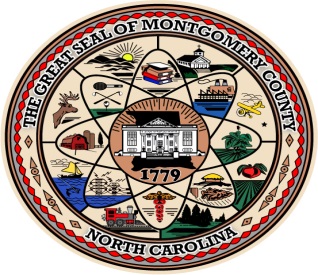                                                                  BOARD OF ELECTIONSRESOLUTION TO CONDUCT ONE STOP EARLY VOTING IN MONTGOMERY COUNTY, NC         WHEREAS, The Montgomery County Board of Elections met on July 17, 2018 and discussed the One Stop early voting locations and hours.       WHEREAS, The Montgomery County Board of elections determined that the last Saturday of Early voting the turn out would be greater. Hours needed to be extended.      BE IT RESOLVED, that the Montgomery County Board of elections met on July 17, 2018 and unanimously voted to conduct One Stop early voting in two locations, the Montgomery County Library located 215 W. Main St. Troy, NC and at the Biscoe Town Hall located at 110 W Main St Biscoe, NC. Monday, October 17 thru Friday, October 19. Monday, October  22 thru October 26. Monday October 29 thru November 2 from 7am. until 7pm. Saturday, November 3 from 8am until 5pm.This the 17th Day of July 2018											Montgomery County										Board of Elections										___________________										John Adams, ChairmanATTEST:______________________Curt Carter, Member_______________________Mary Cagle, Member_______________________Dree Wynkoop, Member